   台南市工業會110年度職業安全衛生課程(免費)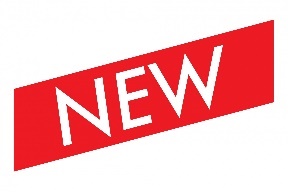 【主辦單位】：勞動部職業安全衛生署【委辦單位】：社團法人中華民國工業安全衛生協會【協辦單位】：社團法人中華民國工業協進會、台南市工業會【上課地點】：勞工育樂中心二樓第二教室（台南市南區南門路261號）【報名方式】：請填妥報名表傳真06-213-9309 報名，傳真後請來電06-213-6711。【訓練人數】：本會會員廠商優先參加，此課程不受限公司名額2位，想報多少都可報              名，依報名先後順序50人額滿為止。【課程說明】：本課程為免費課程；參加課程需做課前及課後測驗，皆完成者可取得職業安全衛生之回訓時數證明。(此時數證明可採計職業安全衛生業務主管、職業安全衛生管理人員之回訓時數及一般安全衛生人員教育訓練時數）【聯絡方式】：台南市工業會 TEL: 213-6711   FAX：213-9309     台南市工業會110年職業安全衛生課程  報名表   FAX：213-9309時  間110.09.28(星期二)上午 09:00-12:00110.08.27(星期五)上午 09:00-12:00110.10.08(星期五)上午 09:00-12:00課  程主  題機械切割夾捲危害預防職業安全管理實務ISO45001:2018驗證章節條文管理重點研習課  程  內  容1.法規與重點說明2.災害案例分析3.職業安全管理實務1. ISO 45001驗證範圍-稽核時常見不符合-1、22.職安衛管理系統稽核規劃與思維講  師林俊良林俊良王騰輝參  加  人  姓  名參  加  人  姓  名職    稱職    稱職    稱參     加     課     程參     加     課     程參     加     課     程參     加     課     程□8/27     □9/28     □10/8□8/27     □9/28     □10/8□8/27     □9/28     □10/8□8/27     □9/28     □10/8□8/27     □9/28     □10/8□8/27     □9/28     □10/8□8/27     □9/28     □10/8□8/27     □9/28     □10/8□8/27     □9/28     □10/8□8/27     □9/28     □10/8□8/27     □9/28     □10/8□8/27     □9/28     □10/8公司名稱公司統編公司統編公司統編聯 絡 人電話E-mail